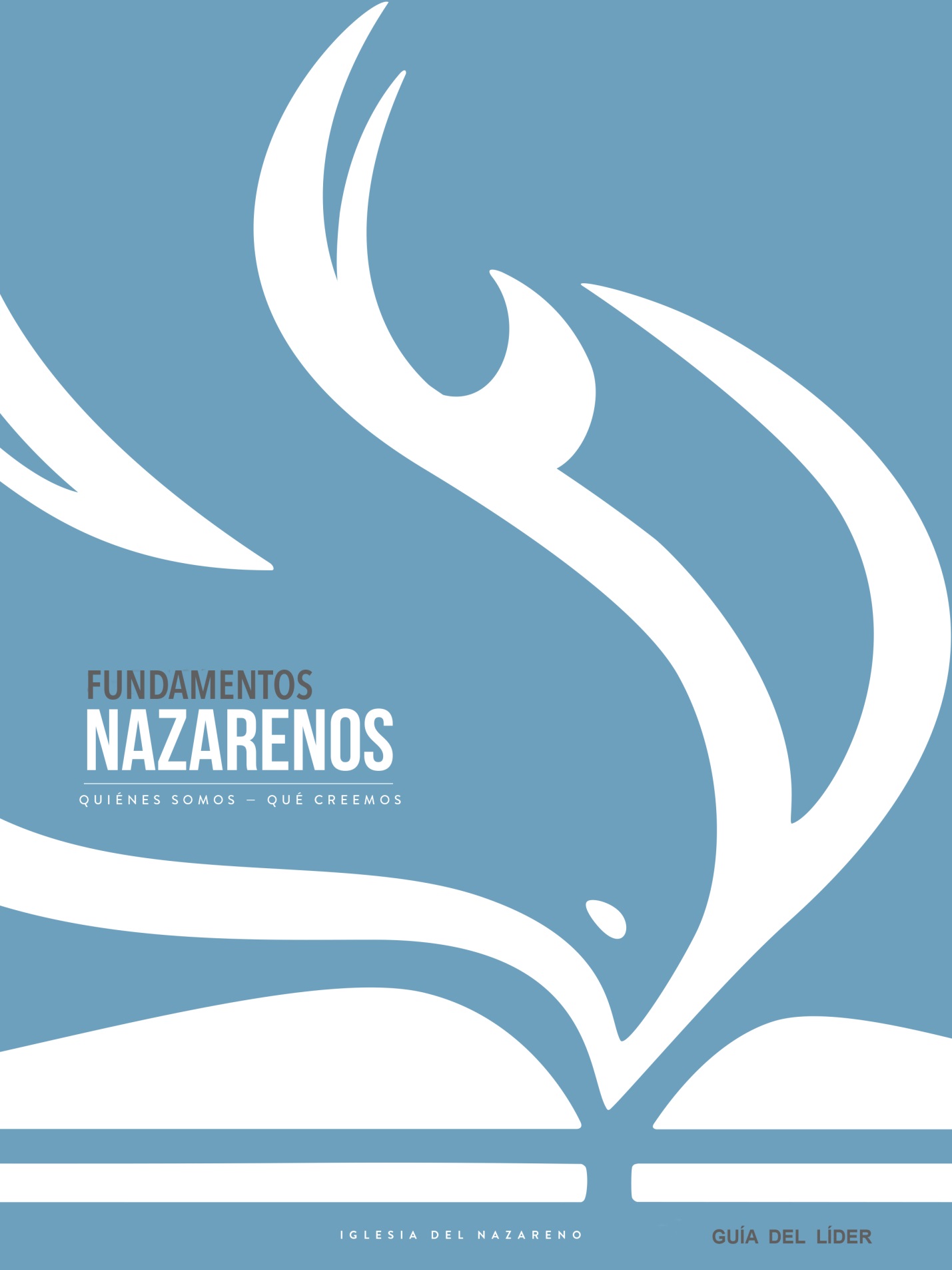 Patrocinado por laJunta de Superintendentes Generales de la Iglesia del Nazareno©Copyright 2015. Church of the Nazarene, Inc.Se permite duplicar este documento entero o porciones del mismo solo con fines educativos. Prohibida su venta.nazarene.org 913-577-0565Versión en español 1.1Índice¡Bienvenido a Fundamentos Nazarenos!	4Sesión 1: Los fundamentos -- una breve historia y nuestros                   valores esenciales	6Sesión 2: Adoración y teología	9Sesión 3: Evangelismo y discipulado	11Sesión 4: Liderazgo y servicio	14Sesión 5: Un examen más detenido de la teología wesleyana	16Sesión 6: Un examen más detenido de nuestro gobierno	19Sesión 7: Conclusión opcional del curso	21¡Bienvenido a Fundamentos Nazarenos!Unas pocas palabras sobre este cursoEste curso ha sido creado con el fin de proporcionar un resumen del propósito, la misión, la organización y las creencias clave de la Iglesia del Nazareno. Esperamos que al finalizar la última sesión usted y su grupo tengan una mejor comprensión de la iglesia y sean desafiados e inspirados a abrazar más plenamente su herencia e identidad nazarena para el bien del reino de Dios.Las sesiones 1-6 han sido diseñadas para tratar primero los temas más amplios y generales, pero posteriormente varios de esos temas podrán ser vistos de una manera más profunda. La sesión 7 se ha provisto como una reunión opcional. La misma puede servir como un tiempo para continuar discusiones que se iniciaron en las primeras sesiones, hacer preguntas nuevas, compartir ideas, compartir una visión para la vida de su iglesia o proveer información sobre cómo ser miembro de la Iglesia del Nazareno. Vea la sesión 7 para más detalles. Debido a que este es un curso introductorio, surgirán varios temas y asuntos a los que valdría la pena dedicarles un tiempo de diálogo prolongado. Sin embargo, debido a las limitaciones de tiempo, usted como líder deberá ser selectivo respecto a los temas a enfatizar. No se sienta presionado a cubrir cada una de las preguntas provistas en cada sesión. Intente encontrar un balance entre el contenido que usted considere importante cubrir y lo que su clase sienta que necesita estudiar con mayor profundidad. Probablemente encontrará que es necesario dejar pendiente ciertos temas a fin de continuar con la clase. Déjele saber al grupo que su tiempo juntos es limitado, y que habrá ocasiones en que será necesario posponer ciertas discusiones con el fin de cubrir el resto del material de la clase. Esto ayudará a que los participantes no sientan que han sido interrumpidos indebidamente. Cuando sea necesario, busque un espacio natural en la conversación y diga algo como, “Esta ha sido una buena discusión. Hay mucho más que podríamos agregar a este asunto que lo que podemos resolver en unos pocos minutos. Vamos a tomar nota a fin de retomar ese tema más tarde o en otra oportunidad fuera de la clase”.Los miembros de su grupo pueden estar en diferentes niveles de familiaridad, comprensión y compromiso con las creencias, prácticas y metas de la Iglesia del Nazareno. Tenga esto en mente mientras se prepara para cada sesión. Lo que una persona podría considerar nuevo o confuso, otra persona podría verlo como común y hasta obvio. Sea sensible a esta dinámica y haga un esfuerzo por afirmar y animar a cada miembro del grupo mientras se conectan con el material a su propia manera. Cuando se den desacuerdos o surjan perspectivas encontradas, mantenga un ambiente de diálogo amigable. Ustedes están ahí para explorar juntos los temas, razón por la cual las diferentes perspectivas no deberían interrumpir este proceso.Para ayudarle a planear su tiempo de un modo más efectivo, cada sección de la lección tiene un límite de tiempo sugerido, y se espera que cada sesión dure una hora. Usted será el mejor juez para decidir qué tanta estructura necesita su grupo y cuánta flexibilidad será necesaria a fin de permitir que el Espíritu Santo se mueva mientras se estudia cada tema. Si se tiene más de una hora disponible, ¡todavía mejor!RecursosCada miembro del grupo necesitará una copia impresa o electrónica de Fundamentos Nazarenos. Además, se recomienda que cada miembro del grupo vaya anotando preguntas, reflexiones, comentarios e ideas que surjan mientras lee Fundamentos Nazarenos, y durante las sesiones de la clase. Mantener un registro de sus propias preguntas ayudará a cada miembro del grupo a buscar las respuestas por sí mismo o en conversación adicional fuera de la clase. También puede ser de ayuda mirar sus notas al final del curso para ver cómo ha crecido en las semanas que han pasado. Se sugiere ofrecer un refrigerio en las sesiones 1 y 7, pero usted puede ofrecerlo en cada sesión si lo desea. De ser así, tome la decisión desde el inicio del curso para incluir debidamente el gasto en el presupuesto de la clase. Los recursos adicionales se encuentran al inicio de la sesión en la que serán utilizados. Usted podrá encontrar otros recursos electrónicos y audiovisuales en línea en www.samnaz.org. Revise frecuentemente este sitio web para estar al tanto de recursos adicionales actualizados. Cómo promover el curso Fundamentos NazarenosCuando coloque este curso en el calendario de su iglesia, determine si lo ofrecerá por 6 semanas, o por 7 semanas. Decida también si a su iglesia le gustaría ofrecer este curso como preámbulo a las clases de membresía, a un servicio de bautismo, a las elecciones de la iglesia, o a algún otro evento de la iglesia o del distrito.Comience a anunciar la clase con un mes de anticipación a la primera sesión. Intente determinar cuántos van a participar a fin de asegurar que cada participante tenga acceso a los materiales de lectura por lo menos una semana antes de la primera reunión. Todos los participantes deberán leer los capítulos correspondientes antes de cada sesión.Asegúrese de incluir los gráficos, logos, y otros recursos típicos del curso cuando prepare boletines, afiches o diapositivas de PowerPoint que acompañen el estudio o lo promuevan. Estos recursos están localizados en la carpeta de recursos de Fundamentos Nazarenos en www.nazarene.org/essentials.Sesión 1: Los fundamentos –  una breve historia y nuestros valores esencialesCapítulos: “Nuestra herencia wesleyana de santidad”, “Nuestra iglesia global”, “Nuestros valores esenciales”, “Nuestra misión”En esta sesión:●	Conoceremos el panorama general del desarrollo teológico y los eventos históricos que llevaron a la formación de la denominación.●	Examinaremos los valores esenciales y la declaración de misión, todo lo cual resume nuestras creencias y metas.●	Animaremos a los miembros del grupo a desarrollar un sentido más profundo de identidad nazarena. Recursos: Refrigerio, mapa del mundo, alfileres (pines) o banderines pequeños de dos colores para señalar en el mapa.Bienvenida y oración inicial (5 minutos)Conforme la gente llegue, diríjalos hacia el refrigerio y preséntese a aquellos que no conozca. Cuando todos se hayan sentado, dé la bienvenida al grupo y comience la sesión con oración, pidiendo a Dios que bendiga el tiempo que pasaran juntos y que les hable a través de este curso de estudio.Para comenzar (10 minutos)Pida a cada persona que se presente al grupo. Haga las siguientes preguntas para formarse una idea de en dónde está cada persona en su relación y comprensión de la Iglesia del Nazareno.¿Cuánto tiempo se ha congregado en la Iglesia del Nazareno? ¿Qué le llevó a elegir esta iglesia?En una escala de 1 a 10, ¿qué tan bien cree que comprende las enseñanzas, prácticas y metas de la Iglesia del Nazareno?¿Qué espera obtener de esta serie de lecciones?Explique que este curso ha sido creado para proveerles a las congregaciones nazarenas un panorama general del propósito, la misión, la organización y las creencias clave de la iglesia. En esta sesión, vamos a tratar los primeros cuatro capítulos de Fundamentos Nazarenos, los cuales nos dará un panorama general de nuestra historia y valores esenciales. En las siguientes sesiones exploraremos muchos de estos temas de manera más profunda. Recuérdele a la clase tomar notas para que puedan llevar un registro de sus ideas y preguntas. Para profundizar (30 minutos)Seleccione algunas de las siguientes preguntas para animar la discusión sobre las lecturas de esta sesión.Antes de que el grupo se reúna, señale los lugares en el mapa que fueron mencionados en “Nuestra herencia wesleyana de santidad” y en “Nuestra iglesia global”. Marque con alfileres o banderines de un color los lugares de ministerio que tienen una fecha anterior a la formación de la Iglesia del Nazareno, y con el otro color, los lugares de ministerio que entraron en escena posterior a la formación de la Iglesia del Nazareno. Coloque el mapa en un lugar en el que todos puedan verlo, y explique lo que cada color significa. Haga referencia al mapa cuando se trabaje en las preguntas 2 y 3 abajo. Después de leer la breve historia de la denominación, ¿qué aspectos llaman su atención? ¿Qué revelan acerca de la identidad de la Iglesia del Nazareno?Identifique gente o ministerios en la historia de la Iglesia del Nazareno que estuvieron en su área o cerca de ella. ¿Qué tan consciente estaba de su conexión con estos ministerios del pasado? (Invite a algún miembro del grupo que conozca el origen de su congregación y el lugar que tiene en la historia de la Iglesia del Nazareno en la ciudad y el país. Prepárese para compartir esta información en caso de que nadie esté familiarizado con la fundación y la historia de la congregación.)¿De qué manera el alcance del ministerio de la Iglesia del Nazareno da forma a su manera de ver la denominación como un todo y a su congregación en particular?¿Qué queremos decir los nazarenos cuando nos identificamos como pueblo cristiano?  (Participamos en los credos históricos de la fe cristiana. Reconocemos a creyentes de otras denominaciones como miembros del cuerpo de Cristo. Estamos centrados en Cristo y somos fieles a la Biblia.)¿Qué queremos decir los nazarenos cuando nos identificamos a nosotros mismos como un pueblo de santidad? 	(Creemos que Dios es santo y que nos llama a una vida de santidad. Esto implica recibir la gracia de Dios a fin de tener corazones santos y vidas santas. Creemos que a través de un momento de crisis, y también de un proceso, la gente puede nacer de nuevo y llegar a una experiencia de gracia más profunda llamada “entera santificación”, en la cual el corazón de los creyentes es purificado y son capacitados para vivir a semejanza de Cristo.) ¿Qué queremos decir los nazarenos cuando nos identificamos como un pueblo misional? (Creemos que la adoración a Dios debería manifestarse en un ministerio hacia otros a través del evangelismo, el satisfacer las necesidades de la gente, el discipulado y la educación. Estamos comprometidos a ministrar a la persona de manera integral.)¿Cómo ve usted expresados en la historia de la iglesia cada uno de nuestros valores esenciales?Nuestros valores esenciales están resumidos en nuestra declaración de misión, que es “hacer discípulos semejantes a Cristo en las naciones”. ¿Cómo ve usted expresado cada uno de esos valores en nuestra declaración de misión?(Lo de “cristiano” se expresa por medio de nuestro enfoque en Cristo y su modelo para nuestras vidas. Lo “de santidad” se expresa por medio de nuestra creencia en que la vida en semejanza a Cristo es posible, y que es lo que Dios desea para nosotros; así también en un compromiso con nuestro crecimiento espiritual a través de una vida de discipulado. Lo de “misional” se expresa por medio del discipulado al igual que en nuestra visión de propagar el evangelio a todas las personas en toda nación).Para concluir (10 minutos)Seleccione una o más de las siguientes preguntas dependiendo de la disponibilidad de tiempo. 1.	¿Qué tema de la sesión de hoy fue nuevo para usted o despertó su interés?2.	¿Cómo, lo que aprendió sobre la historia de la Iglesia del Nazareno y sus valores esenciales, puede dar forma a la manera en que usted piensa sobre su vida espiritual y la clase de cristiano que Dios está llamándole a ser?3.	¿Qué puede hacer esta semana para abrazar aún más su herencia e identidad nazarena?4.	¿Qué otras preguntas o comentarios tiene en cuanto al material de esta sesión? (Tenga en mente que, con la excepción del tema ya cubierto de la historia de la Iglesia del Nazareno, en las sesiones que siguen los demás temas se estarán tratando de una manera más detallada.)Oración final (5 minutos) Divida a los participantes en grupos pequeños. Haga referencia al mapa mundial, y asigne una región del mundo a cada grupo. Pídales que oren por los creyentes en general en esa región y por la obra de la Iglesia del Nazareno en particular. Después de unos minutos, guíe al grupo en una oración final, agradeciendo a Dios por la obra que Él ha hecho a través de nuestros predecesores y pidiendo gracia y visión para que se pueda continuar su obra entre las personas de cada nación. Anticípele al grupo que la próxima sesión tratará el tema, “Nuestras características nazarenas: adoración significativa y coherencia teológica”. Recuérdeles que deberán leer secciones sobre ese tema que sirvan de preparación para la sesión y que anoten sus preguntas e ideas surgidas de la lectura.Sesión 2: Adoración y teologíaCapítulo: “Nuestras características nazarenas: adoración significativa y coherencia teológica”En esta sesión:●	Exploraremos lo que implica la adoración significativa.●	Descubriremos las creencias y los métodos que nos proveen una coherencia teológica.●	Consideraremos cómo podríamos profundizar nuestra adoración y el vivir vidas santas.Recursos: 20 tarjetas en blanco o notas adhesivas, letra del himno clásico “Santo, santo, santo”, o de la canción “Revelación”, escrita por Jennie Lee Riddle y cantada en una de sus versiones en español por Danilo Montero.Oración inicial (5 minutos)Comience la sesión leyendo Un llamado a la Adoración, provisto en el documento Fundamentos Nazarenos. Guíe al grupo en oración, pidiendo a Dios que les enseñe el valor de los medios con los que nos relacionamos con Él y pensamos acerca de Él, y que permitamos que esas prácticas moldeen nuestras vidas. Para comenzar (10 minutos)1.	En nuestra última sesión hablamos sobre nuestra historia, nuestros valores esenciales y nuestra misión. ¿Cómo le han influenciado estos temas desde que hablamos de ellos?2.	¿Ha tenido alguna experiencia memorable con Dios en la adoración? Si es así, comparta su experiencia con el grupo. ¿Cuál fue el resultado de la experiencia?Para profundizar (30 minutos)Seleccione algunas de las siguientes preguntas para animar la conversación sobre las lecturas para esta sesión.1.	¿Por qué adoramos a Dios?	(Porque es nuestro Creador, Salvador, Pastor y mucho más.)2.	Hablen sobre la relación entre adoración y ministerio. ¿Por qué cree que los dos están irrevocablemente conectados? En otras palabras, ¿por qué sería un error desligar la adoración del ministerio?3.	¿Cuáles son las principales características de la adoración significativa?	(Llegar ante Dios con alabanzas y tener un encuentro con Él. Este encuentro nos inspira y nos da poder para ser como Jesús.)4.	¿Cómo se relaciona la adoración con las disciplinas espirituales?	(Las disciplinas espirituales nos guían hacia la adoración)5.	¿Cuáles son las cuatro fuentes de coherencia teológica? ¿Por qué cada una es importante?Antes de la clase, escriba una versión corta de las 20 creencias que nos dan una coherencia teológica, utilizando las tarjetas o las notas adhesivas (por ejemplo: “Dios trino”, “Credos ortodoxos”, “Autoridad de las Escrituras”, “Estilos de vida cambiados”, etc.). Determine cuántas tarjetas recibirá cada miembro del grupo, buscando que cada uno tenga el mismo número de tarjetas. Pida a los miembros del grupo que organicen las tarjetas de acuerdo al encabezado al que pertenezcan. Designe un espacio para cada encabezado: Cristiano, Protestante, Wesleyano y Evangélico. (Para propósitos de esta actividad, incluiremos el testimonio del Espíritu bajo “Wesleyano”). Cuando la clase termine de organizar las tarjetas, vean juntos tarjeta por tarjeta para asegurarse de que fueron categorizadas correctamente. Mientras va haciendo esto, seleccione varias tarjetas y haga una de las siguientes preguntas:	●  ¿Por qué cree que esto es importante?	●  ¿Cómo nos distingue esto de otros grupos?Una segunda opción para esta actividad es seleccionar aleatoriamente una de las 20 creencias y preguntar al grupo a qué categoría pertenece, y proceder a hablar sobre su importancia.6.	Identifique y resuma brevemente los cuatro aspectos esenciales de una vida santa. ¿Qué piensa de esta lista? ¿Es diferente a lo que esperaba? Explíquelo. 7.	El acercamiento de la vía media (punto medio) está basado en la idea de que la verdad usualmente se encuentra en algún lugar entre ideas opuestas. ¿Cuál es el valor de este acercamiento? ¿Cómo podría esta idea aplicarse de una manera incorrecta?	(Esta idea tiene valor porque anima a la gente a encontrar un terreno común, a evitar ser reaccionario, y porque ayuda a tener compasión con aquellos con los que se está en desacuerdo, etc. La vía media no deberá utilizarse para debilitar nuestros compromisos teológicos o para sugerir que la verdad se encuentre entre cada conjunto de dos proposiciones).Para concluir (10 minutos)Seleccione una o más de las siguientes preguntas, según el tiempo lo permita.1.  ¿Cómo podemos, como individuos y como cuerpo de creyentes, dar lugar a Dios durante la adoración?2.  ¿Qué aspecto de la vida santa derivado del estudio de hoy lo desafía más?3.  ¿Qué otras preguntas o comentarios tiene acerca del material de esta sesión?Lean o canten juntos la primera estrofa y el coro del himno “Santo, santo, santo” o el cántico “Revelación”. Pueden usar otro canto de alabanza y adoración que sea más familiar al grupo. Oración final (5 minutos)Dirija al grupo en oración para concluir la sesión, alabando a Dios por su grandeza y por todo lo que ha hecho en la vida de los miembros de su clase, de su iglesia y de la denominación. Pida al Espíritu Santo que los guíe mientras buscan mantener una coherencia teológica en medio tanto de las oportunidades como de las presiones culturales que enfrentan. Anticípele al grupo que en la próxima sesión se cubrirá el tema, “Nuestras características nazarenas: evangelismo apasionado y discipulado intencional”. Recuérdeles leer las secciones de Fundamentos Nazarenos que servirán de preparación para la sesión y anotar sus preguntas e ideas sobre el tema. Sesión 3: Evangelismo y discipuladoCapítulo: “Nuestras características nazarenas: evangelismo apasionado y discipulado intencional”En esta sesión:●	Consideraremos las razones por las cuales el evangelismo es importante.●	Examinaremos el valor del discipulado y los medios para llevarlo a cabo.●	Animaremos a los miembros de la clase a participar en el evangelismo y el discipulado.Recursos: Tarjetas en blanco, lápices y/o bolígrafos.Oración inicial (5 minutos)Comience la sesión con oración, pidiendo a Dios que abra los corazones a lo que quiera decirnos o de la manera en que quiera desafiar al grupo a comprometer a otros a que establezcan una relación con Él y su pueblo.Para comenzar (10 minutos)En la sesión 2 aprendimos acerca de las dos características nazarenas que tratan de cómo nos relacionamos con Dios y lo que pensamos sobre Él. En esta sesión veremos cómo la adoración y la teología se concretan en nuestro compartir a Dios con otros. Distribuya las tarjetas y los lápices al grupo. Pídales que dibujen un objeto o escriban una palabra que represente la respuesta a una de las siguientes preguntas (ejemplo: una taza de café, la palabra “compasión”, etc.). Anímeles a responder a ambas preguntas aun cuando usarán su tarjeta para responder a una sola de las dos. 1. ¿Cómo escuchó por primera vez acerca de Jesús y la salvación que Él ofrece?2.  ¿Qué hicieron los cristianos en su vida para ayudarle a tener un encuentro con Jesús? Para profundizar (30 minutos)Seleccione algunas de las siguientes preguntas para guiar la discusión sobre las lecturas de esta sesión.¿Qué papel desempeña Jesús en nuestro esfuerzo evangelístico?(Él lo modeló, nos lo manda y nos envía.)¿Qué papel desempeña el Espíritu Santo en nuestro esfuerzo evangelístico?	(Él nos da poder, nos motiva y nos dirige.)¿Cuál es el propósito del evangelismo? (Influenciar e invitar a otros a entrar en una relación salvadora con Jesucristo.)¿Cuáles son las fuentes del contenido de nuestro testimonio?(Fundamentos Nazarenos menciona la Biblia y la experiencia personal con Cristo. Pero también la razón podría ser una fuente [por ejemplo, la apologética], y de igual manera las circunstancias de la vida de las personas con quienes estamos hablando.)¿Qué efectos positivos produce el evangelismo en las personas que compartimos el evangelio? (Nos permite conocer con mayor profundidad a Cristo; aprendemos a confiar en el Espíritu Santo y en el poder de la Palabra de Dios; inspira nuestra creatividad; nos motiva a discipular a los convertidos, y así por el estilo.)¿Cuál es el propósito del discipulado?	(Guiar a las personas a permanecer en Cristo, a crecer a su imagen por el poder del Espíritu Santo, y a seguir el ejemplo de Cristo al negarse a sí mismos y amar y obedecer a Dios con todo su ser.)¿Por qué deberíamos ser intencionales en el discipulado?¿Cuáles son las siete formas en que buscamos promover el discipulado? ¿Por qué cada una de ellas es importante? (Vea los puntos en la sección C bajo el encabezado “Discipulado Intencional” en Fundamentos Nazarenos.)Para concluir (10 minutos)Seleccione una o más de las siguientes preguntas, dependiendo del tiempo disponible.Antes de hacer las preguntas 1 y 2, y basado en lo que se compartió al principio de la sesión, recuérdele al grupo algunas de las diferentes formas en que las personas llegaron a conocer al Señor.¿Habrá algún método evangelístico que difícilmente lo hubieran atraído a usted al evangelio? Explique.¿Qué importante verdad revela esto?(No todos vienen a Cristo a través del mismo método evangelístico. Por eso la iglesia emplea la diversidad de métodos. Esa diversidad anima a todos los cristianos a usar sus dones espirituales para extender el evangelio. No todos compartiremos las buenas nuevas de la misma manera, pero todos necesitamos participar compartiéndolas.)¿Cómo lleva a cabo su iglesia los ministerios de evangelismo y discipulado? ¿Hay maneras de desarrollarlos todavía más? Si es así, ¿cuáles son esas maneras? ¿Cómo puede usted ayudar a su iglesia a desarrollarlos de esas maneras?¿Qué tanto aprovecha usted los recursos de discipulado disponibles? Identifique algún aspecto del discipulado que podría mejorar y desafíese a incorporar más de ese aspecto en su vida. ¿Qué otras preguntas o comentarios tiene acerca del material de esta sesión?Oración final (5 minutos)Dirija al grupo en una oración para terminar la reunión, pidiendo a Dios que provea a cada persona en su grupo la oportunidad de testificar a otros en los próximos días. Pida al Espíritu Santo que despierte el deseo ardiente en cada persona de hacer trabajo de discipulado y de tener una relación más profunda con Él. Anuncie al grupo que en la próxima sesión se cubrirá el tema. “Nuestras características nazarenas: desarrollo de la Iglesia, liderazgo transformacional, y compasión con propósito”. Recuérdeles leer lo que se incluye bajo esos temas como preparación para la sesión y anotar sus preguntas e ideas. Sesión 4: Liderazgo y servicioCapítulo: “Nuestras características nazarenas: desarrollo de la iglesia, liderazgo transformacional y compasión con propósito”.En esta sesión:●	Comprenderemos que el desarrollo de la iglesia consiste en ayudar a las personas y no en el institucionalismo. ●	Identificaremos las cualidades que la iglesia busca cultivar en sus líderes.●	Destacaremos la importancia del ministerio de compasión para los individuos y las iglesias.Recursos: La letra del himno, “Firmes y adelante” o un canto similar.Oración inicial (5 minutos)Comience la sesión con oración, pidiendo a Dios que los haga la clase de ministros de su gracia que quiere que sean, y que los guíe en servirle mientras sirven a otros.Para comenzar (10 minutos)Venga preparado para hablar de un ejemplo reciente en las noticias acerca de alguna persona cristiana o iglesia que hizo algo que no reflejó el carácter de Cristo, y otra historia de alguien que fue reconocido por hacer algo que sí reflejó a Cristo. Puede pedirles a los miembros de la clase que piensen en otros ejemplos.Considere las personas (o iglesias) de quienes se ha estado hablando. ¿Qué dicen sus acciones acerca de la manera en que ven el propósito de la iglesia y el rol de los líderes de la iglesia?Como una afirmación de una perspectiva apropiada de la relación de la iglesia con Cristo, lea o cante el himno “Firmes y adelante” o algún cántico que hable sobre la centralidad de Cristo en nuestras vidas y ministerios. En la sesión 3 vimos el evangelismo y el discipulado, los cuales tienen que ver con traer a las personas a Cristo y ayudarles a madurar en su relación con Él. Hoy vamos a considerar aspectos de nuestra vida en comunidad, a saber, el ministerio a los creyentes, las cualidades que buscamos en nuestros líderes, y nuestro llamado a vivir vidas de compasión con propósito.Para profundizar (30 minutos)Seleccione algunas de las siguientes preguntas para guiar la discusión sobre las lecturas que el grupo hizo para esta sesión.¿Qué queremos decir con “desarrollo de la iglesia?(Un esfuerzo inspirado por Dios y guiado por el Espíritu con el fin de alcanzar y discipular personas para Cristo).¿Qué diferencia hace ver el desarrollo de la iglesia en términos de los deseos de Dios para la gente a la que ministramos antes que en términos del adelanto o progreso de una organización?¿Por qué el sacrificio personal y la flexibilidad en el ministerio son tan importantes para el desarrollo de la iglesia?¿Qué características busca cultivar en sus líderes la Iglesia del Nazareno? ¿Cuál de ellas cree usted que es la más difícil de identificar en la vida de la iglesia? Explique.	(Semejanza a Cristo, sumisión, humildad, corazón de siervo, visionario, estratégico, creadores de equipo, compasivamente asertivos y entrenadores de nuevos líderes).¿Cómo participan las personas de la divina Trinidad en nuestro ministerio de compasión con propósito?(Es un ministerio que surge del corazón del Padre y su misión; Jesús nos lo modela; y el Espíritu Santo nos faculta y nos guía).¿Qué queremos decir cuando expresamos que la compasión con propósito es parte de una misión integral? ¿Cómo se diferencia de un trabajo de compasión que no tenga un enfoque cristiano?Nuestra lectura para esta sesión dice que la compasión con propósito fluye naturalmente de creyentes transformados. Si un creyente no se preocupa por otros, ¿cuál podría ser el problema? ¿Cómo animaría a esta persona a crecer en esa área?Para concluir (10 minutos)Seleccione una o más de las siguientes preguntas, dependiendo del tiempo disponible.Pida al grupo que en silencio consideren las preguntas 1-3 y que escriban sus respuestas en alguna tarjeta o libreta. ¿Cómo le ha desafiado el Espíritu Santo en la sesión de hoy?¿En qué áreas reconoce que necesita crecer?¿Cuál sería un buen primer paso que podría dar en obediencia a la guía del Espíritu Santo?¿Qué otras preguntas o comentarios tiene acerca del material de la sesión?Hagan una lista de los líderes de su iglesia (pastor, equipo ministerial, líderes laicos, miembros de los concilios y otros). Divida a los participantes en grupos pequeños. Asigne a cada grupo algún líder de la lista para que oren por él o ella.Oración final (5 minutos)Después de que los grupos hayan tenido suficiente tiempo para orar, concluya con un tiempo de oración juntos, pidiendo a Dios que trabaje en los corazones y vidas de las personas que participan en el ministerio de la iglesia. Que Dios purifique las motivaciones, les dé una manera de pensar más amplia y los una a todos en su misión y en el amor. Informe al grupo que en la próxima sesión se cubrirá el tema de “Nuestra teología wesleyana” y los “Artículos de Fe”. Recuérdeles que lean estas secciones en preparación para la sesión y que anoten sus preguntas e ideas sobre el tema. Sesión 5: Un examen más detenido de nuestra teología wesleyanaCapítulos: “Nuestra teología wesleyana” y los “Artículos de fe”En esta sesión●	Repasaremos los puntos de la teología wesleyana que se discutieron en sesiones previas.●	Clarificaremos nuestro entendimiento del pecado.●	Examinaremos la idea de la entera santificación.Recursos: Letra del himno “Sublime gracia” (música opcional) Bienvenida y oración inicial (5 minutos)Comience la sesión con una oración, pidiendo a Dios que abra los corazones y las mentes para escuchar su llamado, y que permitan que el Espíritu Santo controle completamente cada área de sus vidas. Para comenzar (10 minutos)En la sesión pasada hablamos sobre las últimas de las características nazarenas. En esta sesión vamos a regresar al tema de la teología wesleyana para estudiar las ideas que distinguen la teología wesleyana de santidad de otros campos teológicos 1. 	Recordemos los elementos wesleyanos de nuestra identidad nazarena que hemos estudiado hasta este momento en el curso.	●	Misión integral de compasión	●	Énfasis en el amor	●	Rendición de cuentas	●	Libre albedrío	●	Gracia para todos	●	Discipulado	●	Gracia preveniente	●	Victoria sobre el pecado	●	Transformados en gente santa	●	Guía del Espíritu Santo	●	Seguridad de la salvación	●	Corazones santos, vidas santasPara profundizar (30 minutos)Seleccione algunas de las siguientes preguntas para guiar el estudio basado en las lecturas para esta sesión.“Nuestra teología wesleyana” resalta el tema de la gracia transformadora. ¿Cómo la gracia transformadora caracteriza la teología wesleyana en general?Los Artículos de fe sitúan firmemente a la Iglesia del Nazareno dentro de los confines del cristianismo clásico. También expresan nuestras convicciones protestantes. Vamos a examinar más detenidamente aquellos Artículos que diferencian la teología wesleyana de otras tradiciones teológicas. Los Artículos que nos caracterizan mayormente como wesleyanos son: “Artículo V: El pecado, original y personal”, “Artículo VII: La gracia preveniente”, y “Artículo X: La santidad cristiana y la entera santificación”.Describa qué es el pecado original.(Es la propensión a pecar que afecta cada aspecto de lo que somos. Nacemos con esta disposición debido a la Caída. Ver Artículo de Fe V).Describa qué es el pecado personal.	(Es un acto o actitud pecaminosa conocida e intencional.)¿Cuál es la esencia del pecado?(Ver Artículos de Fe V: El pecado original y personal.) ¿Difiere esta descripción de pecado de alguna otra definición que haya escuchado? ¿Por qué es tan importante la definición de pecado?(Nuestra comprensión de lo que es el pecado está directamente conectada con nuestra compresión del remedio de Dios para el pecado. Creemos que el remedio de Dios para el pecado está disponible para todos en esta vida, y que ello hace posible que la iglesia cumpla la misión que Dios le ha dado.)Describa qué es la gracia preveniente. ¿Por qué es importante? (Porque modera los efectos del pecado original haciendo posible el libre albedrío y permitiéndole a cada persona responder a la salvación que Dios ofrece.)Defina en sus propias palabras lo que es la entera santificación.	(Semejanza a Cristo; motivaciones, deseos y actitudes purificadas; guardar la ley del amor como está expresada en las Escrituras; y así por el estilo.)¿Por qué es importante hacer una distinción entre pureza y madurez? 	(La pureza tiene que ver con el corazón, y con ser motivados por el amor a Dios. La madurez tiene que ver con la manera en que se expresan nuestros corazones. Hacemos una distinción entre la condición espiritual de una persona y su nivel de sabiduría, su desarrollo emocional, psicológico e intelectual, y sus creencias y conductas condicionadas culturalmente. La madurez viene con el tiempo y la experiencia. La pureza de corazón viene por medio de la gracia de Dios.) ¿Por qué es importante que cada cristiano busque un crecimiento mayor en la vida enteramente santificada?¿Cómo se relaciona nuestra comprensión del pecado con la santificación?	(Creemos que la santificación comienza cuando nacemos de nuevo, y que ello trae una liberación que hace posible que resistamos los actos reconocibles de pecado. La entera santificación es esa experiencia más profunda en la vida cristiana que purifica nuestros deseos, actitudes y motivaciones de la propensión al pecado a fin de que podamos vivir enteramente dedicados a Dios).Para concluir (10 minutos)Seleccione una o más de las siguientes preguntas, dependiendo del tiempo disponible.¿Qué otras preguntas o comentarios tiene acerca de los puntos de la teología wesleyana que hemos discutido en esta o en las sesiones previas?Pida a algún voluntario de la iglesia que comparta su experiencia de la entera santificación, y que exprese cómo dicha experiencia hizo una diferencia en su vida. Es probable que alguien tenga preguntas acerca de la manera en que entendemos el pecado o la entera santificación. Tome tiempo para consultar algunas de la referencias bíblicas que aparecen debajo de cada encabezado en los Artículos de Fe.Si uno y hasta más de los miembros de su clase parecen tener problemas para comprender o aceptar uno o más de los Artículos de Fe, asegúreles que está bien tener preguntas. Anímelos a continuar estudiando y buscando respuestas. Anticípele al grupo que en la próxima sesión se cubrirán los temas, “Nuestra eclesiología”, “Nuestro gobierno”, “La iglesia: local, distrital, y general”, y “Una iglesia conectada”. Recuérdeles leer las secciones que servirán de preparación para la sesión, y que anoten sus preguntas e ideas sobre el tema. Cántico final y bendición (5 minutos)Concluya leyendo o cantando el himno “Sublime Gracia” u otro cántico que celebre la victoria sobre el pecado hecha posible a través de la obra del Espíritu Santo en nuestras vidas. Despida al grupo con una bendición.Ejemplo de una bendición: Que Dios los bendiga, los proteja, los guíe y haga resplandecer su presencia en sus vidas esta semana. Sesión 6: Un examen más detenido de nuestro gobiernoCapítulos: “Nuestra eclesiología”, “Nuestro gobierno”, “La iglesia: local, distrital y general”, y “Una iglesia conectada”En esta sesión:●	Entenderemos las estructuras organizacionales y de autoridad de la iglesia.●	Consideraremos los roles que debemos cumplir en la vida de la iglesia.●	Nos comprometeremos a participar en la obra del Señor por medio de la Iglesia del Nazareno, de acuerdo con la guía que recibamos de Él. Recursos: Lista de las personas que están sirviendo como superintendente de distrito, delegados a la asamblea de distrito, y miembros de la junta consultora; vídeos sobre el Fondo para la Evangelización Mundial y el financiamiento de la misión obtenidos de la siguiente dirección en la web: www.samnaz.org/ofrenda-de-resurreccion.Bienvenida y oración inicial (5 minutos)Comience la sesión con oración, agradeciendo a Dios por los líderes del pasado y del presente que le han servido y le siguen sirviendo fielmente y con sacrificio a la iglesia. Para comenzar (10 minutos)Invite a los que han asistido a asambleas de distrito o generales a que compartan su experiencia con los que no han podido asistir. Pregunte: ¿Cuál fue el evento o momento más significativo de esa experiencia? En esta sesión nos enfocaremos en nuestra manera de entender la Iglesia del Nazareno dentro de la iglesia cristiana más amplia. Veremos también la estructura organizacional y los procedimientos que usamos para poner en práctica y con integridad nuestras creencias, valores y llamado.Para profundizar (30 minutos)Seleccione algunas de las siguientes preguntas como guía para el estudio basado en las lecturas para esta sesión.Reconocemos como nazarenos que somos una parte de la iglesia del Señor Jesucristo entre otras numerosas denominaciones e iglesias. ¿Cómo debe influir esta realidad en nuestra manera de pensar y ministrar?Reconocemos que Dios es la fuente de nuestra misión. ¿Qué supone ese reconocimiento?¿Cómo debería influir en la vida de la iglesia nuestra creencia de que todos los miembros del cuerpo de Cristo están equipados para servir?  ¿Qué dones y virtudes deberían ser identificados, tanto por parte de ministros como de laicos, en aquellos que son candidatos al ministerio, sobre todo con anterioridad a su elección para la ordenación?En nuestro gobierno, ¿cuáles son las responsabilidades de las congregaciones locales?¿Qué propósitos cumplen tanto los distritos como los superintendentes de distrito?¿Cuál es el propósito de la asamblea general?¿Cuáles son las responsabilidades de la Junta General y de los superintendentes generales?¿Qué peligros esperamos evitar al implementar un gobierno representativo en nuestra denominación? Explique.¿Qué es el Fondo para la Evangelización Mundial y por qué es importante?Explique el principio de “sacrificio equitativo, no una ofrenda equitativa”.Para concluir (10 minutos)Seleccione una o más de las siguientes preguntas, conforme el tiempo lo permita.Como ejercicio para aplicar lo aprendido sobre nuestro gobierno y la estructura organizacional, pregunte: La esencia de nuestra unidad como denominación es el compromiso que compartimos con los Artículos de Fe. ¿Cómo debe proceder una congregación que no pueda suscribirse a los Artículos de Fe tal y como están formulados en este momento?¿Qué otras preguntas o comentarios tiene usted sobre el material de esta sesión?Oración final (5 minutos)Identifique los linderos geográficos de su distrito y los nombres de las personas que actualmente están sirviendo como superintendente de distrito, en la junta consultora, como delegados distritales y toda persona que ocupe un cargo en su distrito (o región, si lo prefiere) o que esté sirviendo como delegado a la asamblea general. También identifique a los superintendentes generales. Oren por todos los que están en esa lista.Si ha decidido llevar a cabo la sesión 7, comuníquele al grupo de qué tratará esa reunión (compañerismo, preguntas y discusión adicional, completar material de alguna otra sesión, etc.). Recuérdeles traer anotadas las preguntas e ideas relacionadas con el curso. Sesión 7: Conclusión opcional del cursoEn esta sesión:●	Consideraremos las preguntas u observaciones que quedaron pendientes de las sesiones previas.●	Crearemos un plan de acción para abrazar más plenamente nuestra herencia e identidad nazarena.●	Guiaremos a los candidatos a ser miembros de la iglesia en el proceso de membresía. Recursos: Refrigerio; lista de oportunidades de ministerio en la iglesia.Bienvenida y oración inicial (5 minutos)Ofrezca el refrigerio. Quizá desee permitir unos pocos minutos más de compañerismo a fin de que el grupo estreche lazos de amistad. Cuando decida empezar, haga una oración agradeciendo a Dios por la forma en que les ha hablado y desafiado durante las pasadas semanas.Para comenzar (10 minutos)Si quedó algo pendiente de las seis sesiones previas, tome el tiempo de hoy para finalizarlo, cubriendo lo más importante del material que falte. De no haber nada pendiente, comience con las siguientes preguntas:¿Qué ha sido los  más instructivo y de mayor ayuda para usted durante este curso? ¿Qué enseñanzas se llevará consigo?En esta sesión vamos a tomar el tiempo para atender a preguntas que hayan quedado pendientes en sesiones anteriores. La discusión será guiada según las preocupaciones e intereses de los miembros del grupo.Para profundizar (30 minutos)Seleccione una de las siguientes preguntas para guiar el estudio de esta sesión.¿Qué preguntas adicionales tiene, o qué ideas le gustaría compartir, o qué temas le gustaría explorar más adelante?¿Que necesitamos hacer, de manera individual y como iglesia, para abrazar más plenamente nuestra identidad nazarena, es decir, nuestros compromisos, valores, creencias y llamado a ministrar de manera integra a las personas? Vamos a crear un plan de acción.Este es un tiempo para proyectar una visión que se enfoque en cómo la congregación puede vivir más plenamente su herencia e identidad nazarena y crear un plan de acción para hacerlo. (Por ejemplo, ¿ha descuidado la iglesia el evangelismo, la enseñanza de la santidad, el alcance compasivo, el apoyo a la misión denominacional, a sus instituciones educativas, etc.? ¿Habrá acaso, por un lado, una cultura de elitismo denominacional o, por el otro lado, de rechazo a los distintivos e identidad nazarena wesleyana de santidad? ¿Ha surgido una nueva oportunidad de ministerio en la comunidad a la que la iglesia todavía no ha tenido la oportunidad de responder? ¿Qué medidas correctivas se pueden implementar?)Anime a los miembros de la clase a continuar haciendo preguntas y a seguir investigando, estudiando la Biblia y creciendo espiritualmente. Para concluir (10 minutos)Seleccione una o más de las siguientes actividades, dependiendo del tiempo disponible.Si tiene personas en su grupo que estén interesadas en unirse a la iglesia, déjeles saber los pasos que deben tomar para ser miembros de la iglesia. Venga preparado con una lista de oportunidades de ministerio en su iglesia y pida al grupo que considere en oración cómo podrían participar o contribuir de alguna manera. Oración final (5 minutos)Concluya con una oración, agradeciendo a Dios por el tiempo que han podido pasar juntos como clase y pidiendo su gracia para vivir completamente para Él.